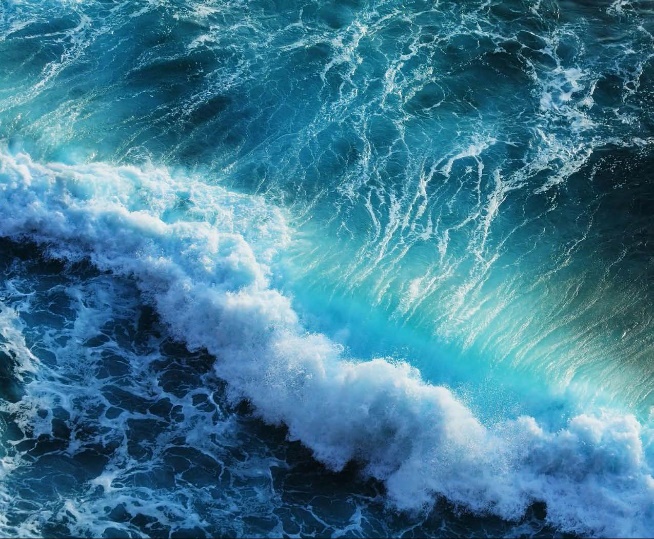 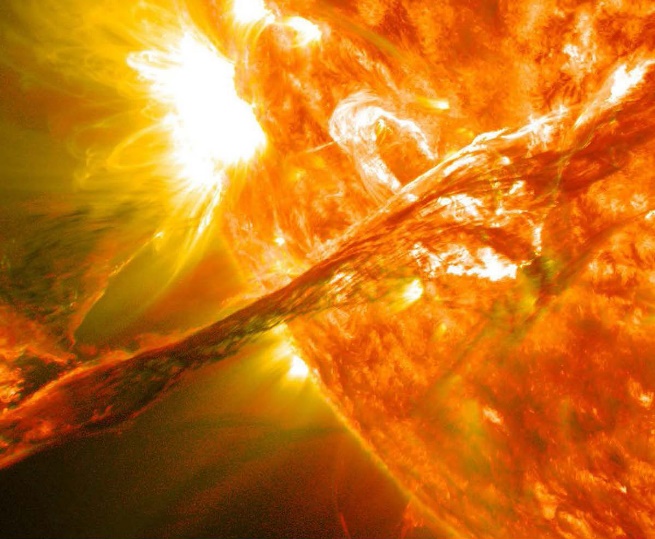 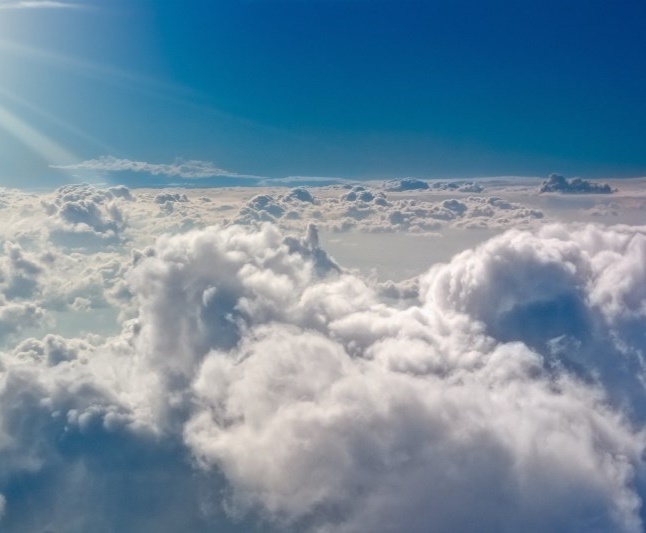 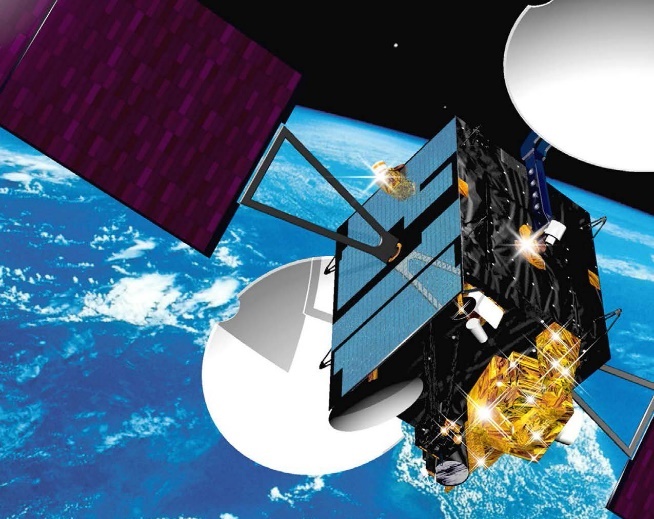 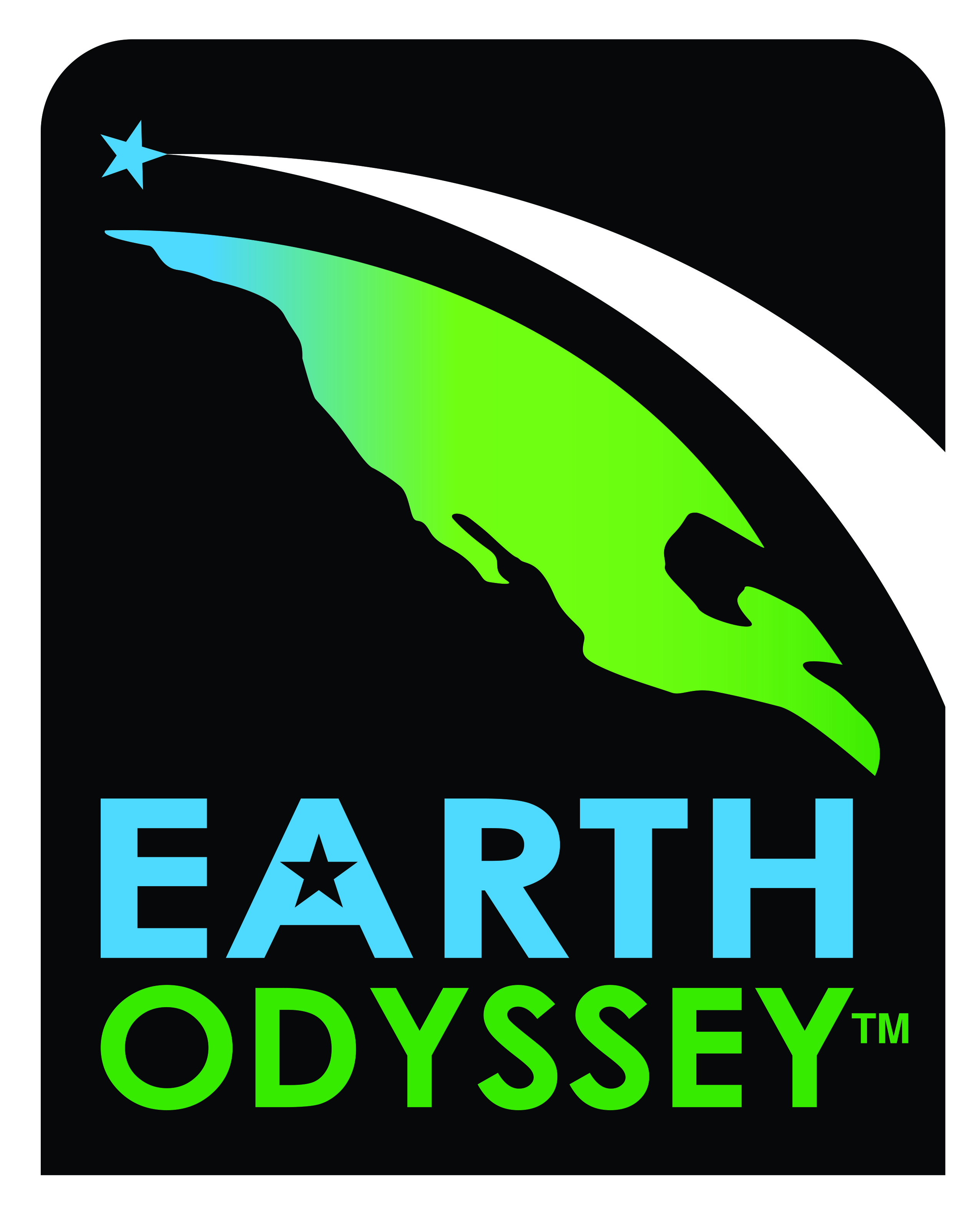 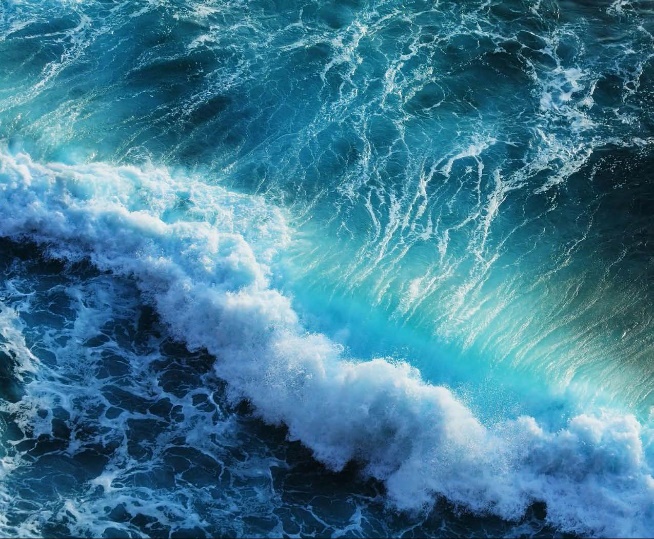 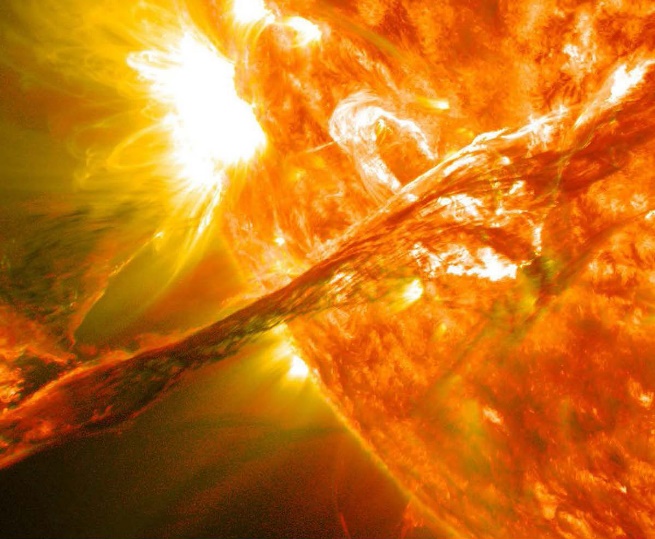 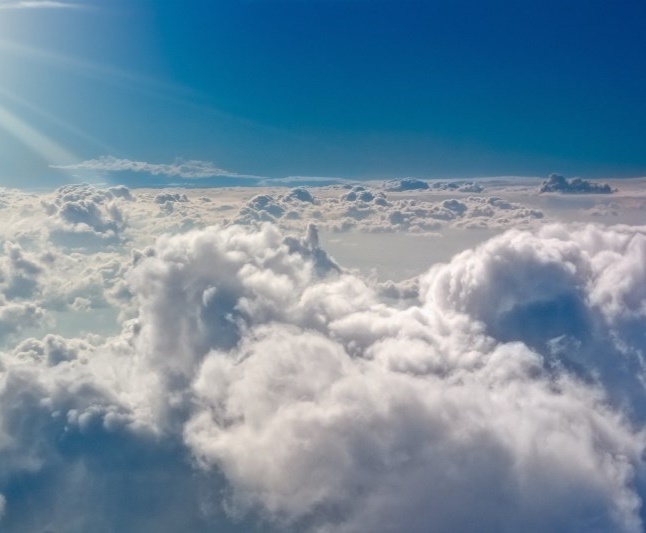 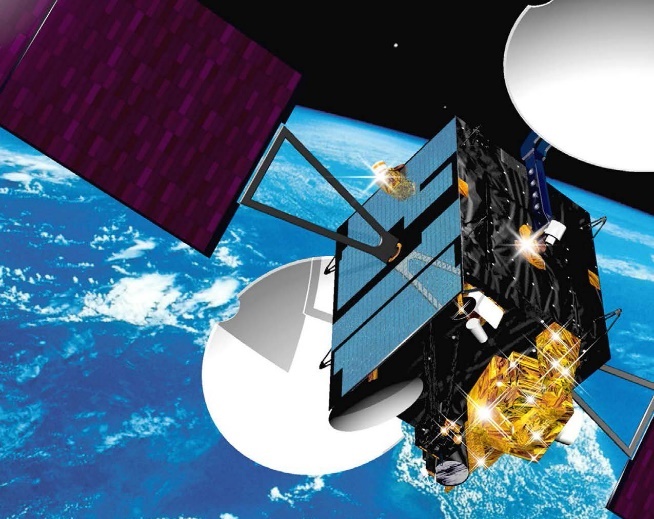 
Earth Odyssey brings Earth Science to life, giving students the exciting opportunity to apply what they learn in the classroom to a real life scenario in our state-of-the-art simulated learning environment. 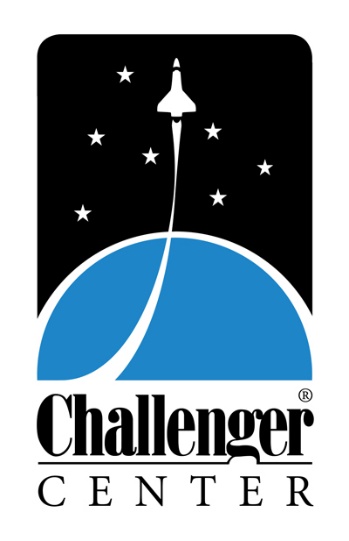 Before the mission begins, educators have access to a teacher guide developed to give students an understanding of topics covered in the mission. Lesson plans and activities are outlined to correspond with four key areas – The Importance of the Sun, The Earth’s Atmosphere and Carbon Dioxide, The Water Cycle, and Remote Sensing Communications.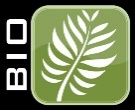 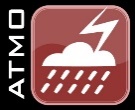 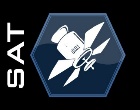 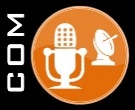 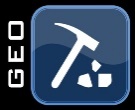 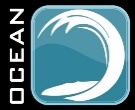 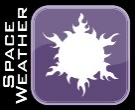 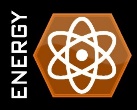 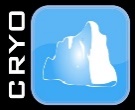 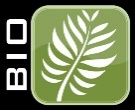 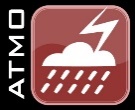 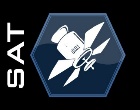 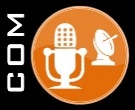 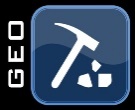 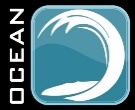 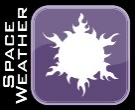 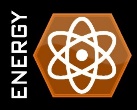 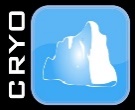 Through both project and problem-based learning, students taking part in the mission have to complete tasks to ensure success. At the same time, they may encounter emergencies or unexpected problems that require critical thinking and decision-making skills to find resolutions. Each student plays a part in the mission, interacts with at least one physical hands-on lab, and is responsible for finishing several tasks. Teamwork is crucial because if one member of the class fails to complete his or her job, the entire mission may be at risk.Aligned with Common Core and Next Generation Science Standards and containing up-to-date, accurate educational content, for the first time Challenger Center missions can be customized to allow for adaptations based on needs and the educational levels of the class visiting the Center. In addition, Challenger Center digital mission and data logs now provide teachers with a level of assessment for post mission review and to help continue the experience in the classroom. Teachers can walk away with a digital copy of the information students inputted during the mission to gain a better understanding of strengths and weakness of that particular class.